General AssembliesMoving Picture, Audio and Data Coding by Artificial Intelligencewww.mpai.communityPublic DocumentPublic DocumentN5882022/03/23SourceGeneral Assembly #18 (MPAI-18)TitleMPAI TimelineTargetMPAI-18NB1Dates in italic indicate estimated dates mm/dd where mm/dd=2020, mm/dd=2021 and mm/dd=2022 NB2... in a date indicate that only the month is estimatedVStdIntCoUseCFunRqComRqCfTStdDvTchSRfSwConfTPerfA1AIF10/2111/1812/1602/1711/2404/2005/18--/--1CAE10/2112/1602/1704/1412/22??/??04/2005/181CUI11/1802/1703/1705/1209/3009/3009/3009/301MMC10/2112/1602/1704/1409/30??/??04/2005/18202/23SPG10/21CAV06/0907/19MCS07/1908/25EVC10/21GSA10/21OSD05/12EEV09/3003/23ARA01/2603/23NNW03/23AcronymTitleMPAI-AIFAI FrameworkMPAI-CAE Context-based Audio EnhancementMPAI-MMCMulti-Modal ConversationMPAI-ARAAvatar Representation and AnimationMPAI-CAVConnected Automotive VehiclesMPAI-EVCAI-Enhanced Video CodingMPAI-EEVAI-based End-to-End Video CodingMPAI-GSAIntegrative AI-based Analysis of Genomic/ Sensor ExperimentsMPAI-NNWNeural Network WatermarkingMPAI-OSDVisual Object and Scene DescriptionMPAI-SPGServer-based Predictive Multiplayer Gaming#0123456789101112131415161718d30211816211717141209192530272422262323m09101112010203040506070809101112020303y20202020212121212121212121212121222222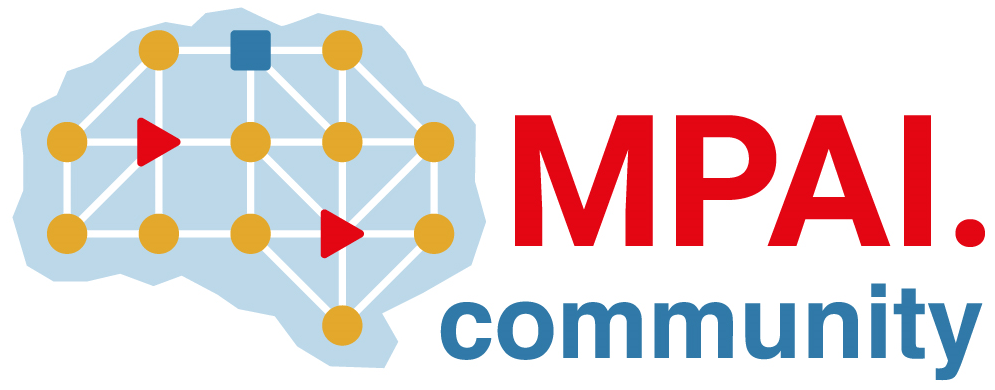 